CITY STANDARDS COMMITTEE MINUTES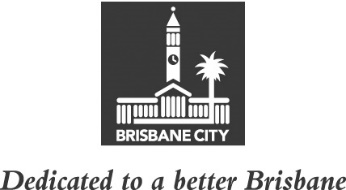 MEETING HELD ON TUESDAY 9 MAY 2023AT 8.30AMCOMMITTEE MEETING ROOM 2, LEVEL 2,CITY HALLMEMBERS PRESENT:Councillor Kim Marx (Civic Cabinet Chair), and Councillors Greg Adermann, Peter Cumming, Sarah Hutton and Nicole Johnston. OTHERS PRESENT:Krysten Booth, Executive Manager, City Standards, Brisbane Infrastructure; Peter Patterson, General Manager, Public Space Operations, City Standards; Martin Shivas, Medical Entomologist, Public Space Operations; Kate Samios, Policy Liaison Officer, Civic Cabinet Chair’s Office, City Standards Committee; and Victor Tan, Council and Committee Coordinator, Council and Committee Liaison Office, Governance, Council and Committee Services, City Administration and Governance.APOLOGY:An apology was submitted on behalf of Councillor Steven Toomey (Deputy Chair), and he was granted a leave of absence from the meeting on the motion of the Civic Cabinet Chair.MINUTES:The Minutes of the meeting held on 2 May 2023, copies of which had been forwarded to each Councillor, were presented by the Civic Cabinet Chair and taken as read and confirmed by the Committee.79	OTHER BUSINESSThe following matter was considered by the Committee, and the decision reached was fully set out in the Committee’s report to Council:Committee presentation – Mosquito Management.80	GENERAL BUSINESSThe Civic Cabinet Chair took a question for future response.CONFIRMED THIS	DAY OF	2023..........................................CIVIC CABINET CHAIR